Responsibilities of the host familyTreat the visiting student(s) with kindness and respect.Demonstrate a willingness to get to know them and their background.Integrate the student(s) into family life.Help the student(s) integrate into school and social life.Act as the primary care provider.Provide adequate supervision at all times.Familiarize yourself with the school calendar and events.Maintain adequate homeowners insurance.Notify program officials of any concerns or issues.Responsibilities of the visiting student:Treat the host family with respect and kindness.Integrate into family life as much as possible.Demonstrate a willingness to learn about Canadian culture and customs.Share the family chores and adapt to the family’s customs.Follow family rules such as curfew, TV viewing, computer access, etc.Check out our website at:www.selsa.ca info@selsa.ca Medical and/or other Emergencies:During school hours: 	contact Host Family Coordinator or Campus ContactEvenings/weekends: 	contact Host Family Coordinator or Emergency ContactIf you are unable to reach the host family coordinator, do not hesitate to contact a Program Director.Program Directors:	Kristi Timmermans	Chris McFarland			Cell: 250.818.1375	Cell: 250.858.6232			kristi@selsa.ca 	chris@selsa.ca 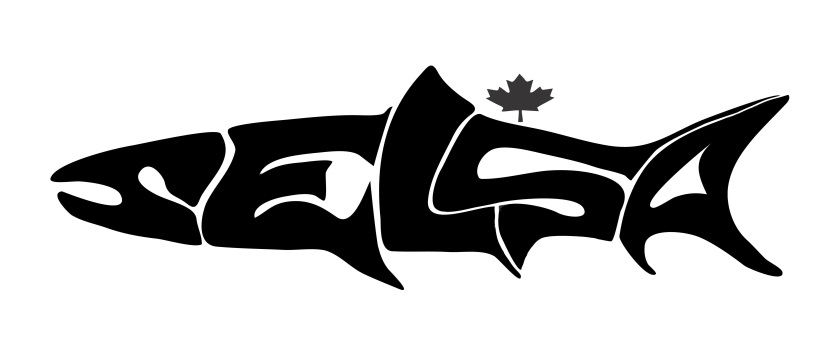 Quick Reference GuideImportant Contact Information:Host Family CoordinatorJaime McFarlandCell: 250.532.0372jaime@selsa.ca Campus ContactKristi TimmermansCell: 250.818.1375kristi@selsa.ca Emergency ContactChris McFarlandCell: 250.858.6232chris@selsa.ca Pacific Christian School654 Agnes Street, Victoria, BC.Tips for Homestay SuccessEstablish house rules early on!Discuss expectations in regards to:Meals: when and what, help with clean-upLaundry: who, when, where and howShowering: when and how long is acceptableInternet/Computer: access and usageQuiet time in the homeWhat to do if they miss a bus/curfewHow to contact you during the day or in case of emergencyInviting friends over to the housePlan meals togetherFind out what the student likes/dislikes and try to find a compromiseDiscuss lunch preparations (who will do what)Promote open communicationSpeak to the student right away if something is bothering you. Encourage the student to talk about things bothering him/her. Communication is the key to building a positive relationship.TransportationHelp with the purchase of bus passes and assist students in getting to know our public transportation system.Sometimes you may need to drive your student to ensure that he/she is safe and can participate in activities.Medical InsuranceAll SELSA students are required to have medical insurance coverage, usually through a private carrier. A student may need to prepay for treatment. We are available to assist in such cases.Medical TreatmentNotify the host family coordinator if you think your student needs medical attention.Curfew times (5-week program)The SELSA program has the following curfew times:Sunday to Thursday:	10:00 pmFriday to Saturday:	12:00 midnightEach household will have their own expectations as will each student. We ask that you use your best judgment in this matter and discuss your expectations with your student(s).Cell PhonesDo not sign any cell phone contract on behalf of your student. If needed, they should purchase a phone with a pay-as-you-go type of arrangement that does not require a contract commitment.Student TravelStudents are not allowed to “travel independently” while participating in the SELSA program. They cannot travel outside Greater Victoria without the supervision of program staff or their host family. This also applies to day-trips, not just overnight trips. Remuneration5-weeks: The remuneration is based on a rate of $240 per student per week.You will be paid five times during the program (every Friday).School/Program Hours:  8:30 –   9:55	Class		11:45 – 12:30	Lunch  9:55 – 10:15	Break		12:30 –   3:50	Activities10:15 – 11:45	ClassQuestion/ConcernsWho to contact:Host Family RemunerationHost Family CoordinatorToo sick to go to School?Campus ContactBehavioural issues in the homeHost Family CoordinatorQuestions about activitieswww.selsa.ca or Campus Contact